СОДЕРЖАНИЕОБЛАСТЬ ПРИМЕНЕНИЯ1.1 Настоящее Положение о членстве в Ассоциации Саморегулируемой организации Межрегиональном отраслевом объединении работодателей «Гильдия строителей Северо- Кавказского федерального округа», в том числе о требованиях к членам Ассоциации, о размере, порядке расчета и уплаты вступительного взноса, членских взносов» (далее по тексту – «Положение») устанавливает требования к членству в Ассоциации Саморегулируемой организации Межрегиональном отраслевом объединении работодателей «Гильдия строителей Северо – Кавказского федерального округа» (далее по тексту – Ассоциация) и определяет:порядок вступления в члены Ассоциации;требования к членам Ассоциации;перечень документов, необходимых для вступления в Ассоциацию;размер, порядок расчета вступительного и членского взноса в Ассоциацию, исходя из уровня ответственности члена Ассоциации по договорам строительного подряда, договорам на осуществление сноса объекта капитального строительства;порядок внесения (уплаты) членам Ассоциации вступительного взноса, членских и иных (целевых) взносов;порядок изменения уровня ответственности по обязательствам членов Ассоциации;порядок ведения и хранения дел членов Ассоциации;основания и порядок прекращения членства в Ассоциации;порядок обжалования решений Ассоциации.НОРМАТИВНЫЕ ССЫЛКИ2.1 В настоящем Положении применяются ссылки на следующие нормативные документы:Федеральный закон от 12.01.1996 № 7-ФЗ «О некоммерческих организациях»;Федеральный закон от 01.12. 2007 № 315-ФЗ «О саморегулируемых организациях»;Градостроительный кодекс Российской Федерации;Постановление Правительства Российской Федерации от 20 марта 2024 года, № 338 «Об утверждении минимальных требований к членам саморегулируемой организации, выполняющим инженерные изыскания, осуществляющим подготовку проектной документации, строительство, реконструкцию, капитальный ремонт, снос особо опасных, технически сложных и уникальных объектов»;Федеральный закон от 03.08.2018 N 340-ФЗ;Стандарты на процессы выполнения работ, утвержденные Национальным объединением саморегулируемых организаций, основанным на членстве лиц, осуществляющихстроительство;Устав Ассоциации;Положение о компенсационном фонде возмещения вреда Ассоциации;Положение	о	компенсационном	фонде	обеспечения	договорных	обязательств Ассоциации;Положение о контроле Ассоциацией за деятельностью своих членов;Положение о проведении Ассоциацией анализа деятельности своих членов на основании информации, представляемой ими в форме отчетов;Квалификационные стандарты Ассоциации.ТЕРМИНЫ И ОПРЕДЕЛЕНИЯ3.1 Для целей настоящего Положения используются следующие основные термины и определения:Строительство - создание зданий, строений, сооружений (в том числе на месте сносимых объектов капитального строительства);Объект капитального строительства - здание, строение, сооружение, объекты, строительство которых не завершено (далее - объекты незавершенного строительства), за исключением некапитальных строений, сооружений и неотделимых улучшений земельного участка (замощение, покрытие и другие);Реконструкция объектов капитального строительства (за исключением линейных объектов) - изменение параметров объекта капитального строительства, его частей (высоты, количества этажей, площади, объема), в том числе надстройка, перестройка, расширение объекта капитального строительства, а также замена и (или) восстановление несущих строительных конструкций объекта капитального строительства, за исключением замены отдельных элементов таких конструкций на аналогичные или иные улучшающие показатели таких конструкций элементы и (или) восстановления указанных элементов;Капитальный ремонт объектов капитального строительства (за исключением линейных объектов) - замена и (или) восстановление строительных конструкций объектов капитального строительства или элементов таких конструкций, за исключением несущих строительных конструкций, замена и (или) восстановление систем инженерно-технического обеспечения и сетей инженерно-технического обеспечения объектов капитального строительства или их элементов, а также замена отдельных элементов несущих строительных конструкций на аналогичные или иные улучшающие показатели таких конструкций элементы и (или) восстановление указанных элементов;Снос объекта капитального строительства - ликвидация объекта капитального строительства путем его разрушения (за исключением разрушения вследствие природных явлений либо противоправных действий третьих лиц), разборки и (или) демонтажа объекта капитального строительства, в том числе его частей;Линейные объекты - линии электропередачи, линии связи (в том числе линейно-кабельные сооружения), трубопроводы, автомобильные дороги, железнодорожные линии и другие подобные сооружения;Капитальный ремонт линейных объектов - изменение параметров линейных объектов или их участков (частей), которое не влечет за собой изменение класса, категории и (или) первоначально установленных показателей функционирования таких объектов и при котором не требуется изменение границ полос отвода и (или) охранных зон таких объектов, если иное не предусмотрено настоящим Кодексом;Договор строительного подряда - договор о строительстве, реконструкции, капитальном ремонте объектов капитального строительства, заключенный с застройщиком, техническим заказчиком, лицом, ответственным за эксплуатацию здания, сооружения, региональным оператором;Договор подряда на осуществление сноса - договор о сносе объекта капитального строительства, заключенный с застройщиком, техническим заказчиком, лицом, ответственным за эксплуатацию здания, сооружения;Конкурентные способы заключения договоров - способы определения поставщиков, подрядчиков, исполнителей (конкурс, аукцион, запрос котировок, запрос предложений), которые в соответствии с законодательством Российской Федерации о контрактной системе в сфере закупок товаров, работ, услуг для обеспечения государственных и муниципальных нужд, законодательством Российской Федерации о закупках товаров, работ, услуг отдельными видами юридических лиц, или в иных случаях по результатам торгов (конкурсов, аукционов) для заключения соответствующих договоров являются обязательными;Лицо осуществляющее строительство, реконструкцию, капитальный ремонт (далее - лицо, осуществляющее строительство) - застройщик либо индивидуальный предприниматель или юридическое лицо, заключившие договор строительного подряда. Лицо, осуществляющее строительство, обеспечивает соблюдение требований проектной документации, технических регламентов, техники безопасности в процессе указанных работ и несет ответственность за качество выполненных работ и их соответствие требованиям проектной документации;Специалист по организации строительства (главный инженер проекта, ГИП) - физическое лицо, которое имеет право осуществлять по трудовому договору, заключенному с индивидуальным предпринимателем или юридическим лицом, трудовые функции по организации выполнения работ по строительству, реконструкции, капитальному ремонту объекта капитального строительства в должности главного инженера проекта, и сведения о котором включены в национальный реестр специалистов в области строительства (далее также - ГИПы);Национальный реестр специалистов – реестр специалистов в области строительства, содержащий сведения о физических лицах исполняющих трудовые функции по организации строительства, реконструкции, капитального ремонта, сноса объекта капитального строительства и соответствующих минимальным требованиям, указанным в части 6, статьи 55.5-1 Градостроительного Кодекса Российской Федерации. Национальный реестр специалистов в области строительства ведется Национальным объединением саморегулируемых организаций, основанных на членстве лиц осуществляющихстроительство;Квалификационные стандарты - внутренние документы Ассоциации, которые определяют характеристики квалификации (требуемые уровень знаний и умений, уровень самостоятельности при выполнении трудовой функции, дифференцированные в зависимости от направления деятельности), необходимой работникам членов Союза для осуществления трудовых функций по осуществлению строительства, реконструкции, капитального ремонта и сноса объектов капитального строительства;Застройщик - физическое или юридическое лицо, обеспечивающее на принадлежащем ему земельном участке или на земельном участке иного правообладателя строительство, реконструкцию, капитальный ремонт, снос объектов капитального строительства, а также выполнение инженерных изысканий, подготовку проектной документации для их строительства, реконструкции, капитального ремонта;Технический заказчик - юридическое лицо, которое уполномочено застройщиком и от имени застройщика заключает договоры о выполнении инженерных изысканий, о подготовке проектной документации, о строительстве, реконструкции, капитальном ремонте, сносе объектов капитального строительства, подготавливает задания на выполнение указанных видов работ, предоставляет лицам, выполняющим инженерные изыскания и (или) осуществляющим подготовку проектной документации, строительство, реконструкцию, капитальный ремонт, снос объектов капитального строительства, материалы и документы, необходимые для выполнения указанных видов работ, утверждает проектную документацию, подписывает документы, необходимые для получения разрешения на ввод объекта капитального строительства в эксплуатацию, осуществляет иные функции, предусмотренные законодательством о градостроительной деятельности (далее также - функции технического заказчика);Саморегулируемая организация в области строительства, реконструкции, капитального ремонта, сноса объектов капитального строительства (далее также - саморегулируемая организация) - некоммерческая организация, созданная в форме ассоциации (союза) и основанная на членстве индивидуальных предпринимателей и (или) юридических лиц, выполняющих строительство, реконструкцию, капитальный ремонт, снос объектов капитального строительства по договорам о выполнении строительства, реконструкции, капитальном ремонте, сносе объектов капитального строительства, заключенным с застройщиком, техническим заказчиком, лицом, ответственным за эксплуатацию здания, сооружения, либо со специализированной некоммерческой организацией, которая осуществляет деятельность, направленную на обеспечение проведения капитального ремонта общего имущества в многоквартирных домах (далее - региональный оператор);Член саморегулируемой организации – индивидуальный предприниматель или юридическое лицо, в отношении которого принято решение о приеме в СРО и сведения о котором внесены в реестр членов СРО.ОБЩИЕ ПОЛОЖЕНИЯ4.1 Настоящее Положение разработано в соответствии с Градостроительным кодексомРоссийской Федерации (с изменениями и дополнениями), Федеральным законом от 7 декабря 2007 г. № 315-ФЗ «О саморегулируемых организациях» (с изменениями и дополнениями), Постановлением Правительства РФ от 11 мая 2017 г. N 559 «Об утверждении минимальных требований к членам саморегулируемой организации, выполняющим инженерные изыскания, осуществляющим подготовку проектной документации, строительство, реконструкцию, капитальный ремонт особо опасных, технически сложных и уникальных объектов», другими нормативными правовыми актами Российской Федерации, а также Уставом Ассоциации.В члены Ассоциации могут быть приняты индивидуальный предприниматель или юридическое лицо, предпринимательская деятельность которых связана со строительством, реконструкцией, капитальным ремонтом и сносом объектов капитального строительства.Членами Ассоциации могут стать индивидуальные предприниматели или юридические лица:зарегистрированные в субъекте Российской Федерации – Республике Дагестан;зарегистрированные на территории субъекта Российской Федерации, имеющего общую границу с Республикой Дагестан, в случае если на территории субъекта Российской Федерации, в котором зарегистрированы индивидуальный предприниматель или юридическое лицо, отсутствует зарегистрированная саморегулируемая организация, основанная на членстве лиц, осуществляющих строительство, и соответствующая требованиям, предусмотренным частью 3 статьи 55.4 Градостроительного кодекса Российской Федерации.иностранные юридические лица, при условии соответствия таких лиц требованиям Ассоциации к своим членам, и уплаты ими в полном объеме вступительного взноса и взносов в компенсационные фонды Ассоциации.Член Ассоциации не может быть членом другой саморегулируемой организации, основанной на членстве лиц, осуществляющих строительство, реконструкцию, капитальный ремонт, снос объектов капитального строительства.Настоящее Положение является внутренним документом Ассоциации и является обязательным для выполнения всеми членами Ассоциации.Если иное не установлено Уставом или внутренними документами Ассоциации, то Ассоциация и ее члены вправе использовать один или несколько из следующих способов направления юридически значимых сообщений и документов по вопросам членства в Ассоциации:на бумажном носителе - направление посредством почтового отправления, курьером, передача под роспись;в форме электронного документа (пакета документов), подписанного усиленной квалифицированной электронной подписью, - по электронной почте (e-mail), посредством электронных сервисов Ассоциации.Член Ассоциации несет риск последствий неполучения юридически значимых сообщений и документов, направленных ему по реквизитам, сообщенным им в Ассоциацию, либо через личный кабинет члена Ассоциации на официальном сайте Ассоциации. Такие юридически значимые сообщения и документы, направленные Ассоциацией члену Ассоциацииспособами, указанными в пункте 4.6 настоящего Положения, считаются полученными членом Ассоциации, даже если член Ассоциации не ознакомился с ними.В период членства в Ассоциации юридическое лицо, индивидуальный предприниматель обязаны непрерывно на постоянной основе обеспечивать соблюдение требований к членству в Ассоциации и обязанностей членов Ассоциации, установленных уставом Ассоциации, настоящим Положением, иными внутренними документами Ассоциации.ПОРЯДОК ПРИЕМА В ЧЛЕНЫ АССОЦИАЦИИ5.1. Для приема в члены Ассоциации индивидуальный предприниматель или юридическое лицо представляет в Ассоциацию следующие документы:заявление о приеме в члены Ассоциации, в котором должны быть указаны в том числе сведения о намерении принимать участие в заключении договоров строительного подряда, договоров подряда на осуществление сноса с использованием конкурентных способов заключения договоров или об отсутствии таких намерений, по форме согласно Приложению №1, подписанное уполномоченным лицом, полномочия которого подтверждаются Уставом, доверенностью либо иным документом, который должен прилагаться к заявлению;копии документов, подтверждающих факт внесения в соответствующий государственный реестр записи о государственной регистрации индивидуального предпринимателя или юридического лица:а) копия свидетельства о государственной регистрации юридического лица;б) копия свидетельства о государственной регистрации физического лица в качестве индивидуального предпринимателя;копии	учредительных	документов	юридического	лица:	устава	и	(или)учредительного договора;надлежащим образом, заверенный перевод на русский язык документов о государственной регистрации юридического лица в соответствии с законодательством соответствующего государства - для иностранных юридических лиц;документы, подтверждающие соответствие индивидуального предпринимателя или юридического лица требованиям, установленным Ассоциацией к своим членам в разделе 5 настоящего Положения и иных внутренних документах Ассоциации:а) сведения об имуществе юридического лица или индивидуального предпринимателя (раздел № 12 в составе отчета члена Ассоциации, установленной Положением о проведении Ассоциацией анализа деятельности своих членов на основании информации, представляемой ими в форме отчетов);б) документы, подтверждающие соответствие квалификационным требованиям к индивидуальному предпринимателю или руководителю юридического лица, самостоятельно организующему строительство, реконструкцию, капитальный ремонт, снос объектов капитального строительства:в отношении руководителя юридического лица: копия трудовой книжки и/или сведения о трудовой деятельности, полученные в порядке, установленном ст. 66.1 ТК РФ;в отношении индивидуального предпринимателя: копия трудовой книжки и/или сведения о трудовой деятельности, полученные в порядке, установленном ст. 66.1 ТК РФ, подтверждающие стаж работы индивидуального предпринимателя в качестве работника по трудовому договору, оригинал или копия выписки из единого государственного реестра индивидуальных предпринимателей с указанием видов деятельности, подтверждающие стаж работы лица в качестве индивидуального предпринимателя до даты государственной регистрации лица в качестве индивидуального предпринимателя, указанной в свидетельстве, которое подано в соответствии с подпунктом “б” пункта 2 пункта 5.1 настоящего Положения;копии документов об образовании (дипломов, удостоверений о повышении квалификации и т.д.);копии свидетельств о квалификации, выданные центрами оценки квалификации в установленном законом порядке;в) документы, подтверждающие соответствие количественным и квалификационным требованиям к специалистам индивидуального предпринимателя или юридического лица, за исключением главных инженеров проектов (далее по тексту –ГИП), в зависимости от установленных направлений деятельности:перечень специалистов (раздел № 5 в составе отчета члена Ассоциации, установленной Положением о проведении Ассоциацией анализа деятельности своих членов на основании информации, представляемой ими в форме отчетов);копии трудовых книжек и/или сведений о трудовой деятельности, полученные в порядке, установленном ст. 66.1 ТК РФ в отношении специалистов;копии документов об образовании (дипломов, удостоверений о повышении квалификации и т.д.) в отношении специалистов;копии свидетельств о квалификации специалистов, выданные центрами оценки квалификации в установленном законом порядке;документы, подтверждающие наличие у индивидуального предпринимателя или юридического лица ГИПов:перечень ГИПов (раздел № 5 в составе отчета члена Ассоциации, по форме установленной Положением о проведении Ассоциацией анализа деятельности своих членов на основании информации, представляемой ими в форме отчетов);копии трудовых книжек и/или сведений о трудовой деятельности, полученные в порядке, установленном ст. 66.1 ТК РФ в отношении ГИПов;копии документов об образовании (дипломов, удостоверений о повышенииквалификации и т.д.) в отношении ГИПов;копии свидетельств о квалификации ГИПов, выданные центрами оценки квалификации в установленном законом порядке;документы, подтверждающие наличие у ГИПов необходимых должностных обязанностей: копии должностных инструкций или приказов в отношении ГИПов.Копии представляемых документов должны быть заверены нотариально или уполномоченным лицом индивидуального предпринимателя или юридического лица и, при наличии, печатью индивидуального предпринимателя или юридического лица. Документы, представляемые иностранными юридическими лицами, должны быть переведены на русский язык и надлежащим образом легализованы.Представление в Ассоциацию документов, указанных в пункте 5.1. настоящего Положения, осуществляется по описи. В случае использования в Ассоциации программного обеспечения, позволяющего в соответствии с законодательством Российской Федерации принимать, передавать электронные документы и устанавливать достоверность усиленных квалифицированных электронных подписей, допускается передача документов в форме электронного документа (пакета документов), подписанного усиленной квалифицированной электронной подписью.Порядок принятия документов, указанных в пункте 5.1. настоящего Положения, устанавливается внутренним документом Ассоциации. Порядок проведения проверки документов, указанных в пункте 5.1. настоящего Положения, устанавливается Положением о контроле Ассоциацией за деятельностью своих членов.В срок, не более чем два месяца со дня получения документов, указанных в пунктенастоящего Положения, Ассоциация осуществляет проверку индивидуального предпринимателя или юридического лица на соответствие требованиям Ассоциации к своим членам. При этом Ассоциация вправе обратиться:в Национальное объединение саморегулируемых организаций, основанных на членстве лиц, осуществляющих строительство, с запросом сведений:а) о выплатах из компенсационного фонда саморегулируемой организации, членом которой являлись индивидуальный предприниматель или юридическое лицо, произведенных по вине такого индивидуального предпринимателя или такого юридического лица;б) о наличии или об отсутствии в отношении специалистов индивидуального предпринимателя или юридического лица, указанных в документах индивидуального предпринимателя или юридического лица, решений об исключении сведений о таких специалистах из национального реестра специалистов, принятых за период не менее чем два года, предшествующих дню получения Ассоциацией документов, указанных в пункте5.1. настоящего Положения;в органы государственной власти и органы местного самоуправления с запросом информации, необходимой Ассоциации для принятия решения о приеме индивидуального предпринимателя или юридического лица в члены Ассоциации;в саморегулируемые организации, членом которых индивидуальный предприниматель или юридическое лицо являлись ранее с запросом документов и (или) информации, касающихся деятельности такого индивидуального предпринимателя или такого юридического лица, включая акты проверок его деятельности или их копии.По результатам проверки, предусмотренной пунктом 5.5. настоящего Положения, Совет Ассоциации принимает одно из следующих решений:о приеме индивидуального предпринимателя или юридического лица в членыАссоциации при условии уплаты вступительного взноса, взноса в компенсационный фонд возмещения вреда, а также в компенсационный фонд обеспечения договорных обязательств в случае, если в заявлении индивидуального предпринимателя или юридического лица о приеме в члены Ассоциации указаны сведения о намерении принимать участие в заключении договоров строительного подряда, договоров подряда на осуществление сноса с использованием конкурентных способов заключения договоров;об отказе в приеме индивидуального предпринимателя или юридического лица в члены Ассоциации с указанием причин такого отказа.Ассоциация отказывает в приеме индивидуального предпринимателя или юридического лица в члены Ассоциации по следующим основаниям:несоответствие индивидуального предпринимателя или юридического лица требованиям Ассоциации к своим членам;непредставление индивидуальным предпринимателем или юридическим лицом в полном объеме документов, предусмотренных пунктом 5.1. настоящего Положения;если индивидуальный предприниматель или юридическое лицо уже является членом саморегулируемой организации, основанной на членстве лиц, осуществляющих строительство;если субъект Российской Федерации, в котором зарегистрирован индивидуальный предприниматель или юридическое лицо, не совпадает с субъектом Российской Федерации, в котором зарегистрирована Ассоциация, за исключением случаев, указанных в пункте 4.3 настоящего Положения;если членство юридического лица или индивидуального предпринимателя в саморегулируемой организации, основанной на членстве лиц, осуществляющих строительство, было прекращено менее 1 года назад до дня принятия решения, указанного в п/п 1) пункта 5.6. настоящего Положения;иным, предусмотренным законодательством Российской Федерации основаниям.Ассоциация вправе отказать в приеме индивидуального предпринимателя или юридического лица в члены Ассоциации по следующим основаниям:по вине индивидуального предпринимателя или юридического лица осуществлялись выплаты из компенсационного фонда возмещения вреда или компенсационного фонда обеспечения договорных обязательств саморегулируемой организации, членом которой ранее являлись такой индивидуальный предприниматель или такое юридическое лицо;совершение индивидуальным предпринимателем или юридическим лицом в течение одного года двух и более аналогичных административных правонарушений, допущенных при осуществлении строительства, реконструкции, капитального ремонта, сноса одного объекта капитального строительства;проведение процедуры банкротства в отношении юридического лица или индивидуального предпринимателя;юридическое лицо или индивидуальный предприниматель включены в реестр недобросовестных поставщиков (подрядчиков, исполнителей).В трехдневный срок с момента принятия одного из решений, указанных в пунктенастоящего Положения, Ассоциация обязана направить индивидуальному предпринимателю или юридическому лицу уведомление о принятом решении с приложением копии такого решения.Индивидуальный предприниматель или юридическое лицо, в отношении которых принято решение о приеме в члены Ассоциации, в течение семи рабочих дней со дня получения уведомления, указанного в пункте 5.9. настоящего Положения, обязаны уплатить в полном объеме:взнос в компенсационный фонд возмещения вреда;взнос в компенсационный фонд обеспечения договорных обязательств в случае, если в заявлении индивидуального предпринимателя или юридического лица о приеме в члены Ассоциации указаны сведения о намерении принимать участие в заключении договоров строительного подряда, договоров подряда на осуществление сноса с использованием конкурентных способов заключения договоров;вступительный взнос в Ассоциацию.Решение Совета Ассоциации о приеме в члены Ассоциации вступает в силу со дня уплаты в полном объеме взноса (взносов) в компенсационный фонд (компенсационные фонды) Ассоциации, а также вступительного взноса.В день вступления в силу решения Совета Ассоциации о приеме индивидуального предпринимателя или юридического лица в члены Ассоциации, сведения   	об этом лице вносятся в реестр Ассоциации в порядке, установленном внутренними документами Ассоциации, и выписка из реестра (уведомление) направляется члену Ассоциации.В случае неуплаты в установленный срок указанных в пункте 5.10. взносов, решение Ассоциации о приеме в члены считается не вступившим в силу, а юридическое лицо или индивидуальный предприниматель считается не принятым в Ассоциацию. В этом случае Ассоциация возвращает такому юридическому лицу или индивидуальному предпринимателю документы, поданные им с целью вступления в Ассоциацию, в течение 30 дней со дня истечения установленного срока уплаты указанных в настоящем пункте взносов. Такое юридическое лицо или индивидуальный предприниматель вправе вновь вступить в Ассоциацию  в порядке, установленном настоящим Положением.По обращению ИП или ЮЛ срок уплаты взносов, указанный в п. 5.10, в исключительных случаях может быть пролонгирован решением Совета Ассоциации, но не более, чем на 30 дней.Решения Ассоциации о приеме индивидуального предпринимателя или юридического лица в члены Ассоциации, об отказе в приеме индивидуального предпринимателя или юридического лица в члены Ассоциации, бездействие Ассоциации при приеме в члены Ассоциации, перечень оснований для отказа в приеме в члены Ассоциации, установленный настоящим Положением, могут быть обжалованы в арбитражный суд, а также третейский суд, сформированный Национальным объединением саморегулируемых организаций, основанных на членстве лиц, осуществляющих строительство.ТРЕБОВАНИЯ К ЧЛЕНАМ АССОЦИАЦИИТребованием к численности специалистов по организации строительства является наличие у индивидуального предпринимателя или юридического лица по месту основной работы не менее чем двух таких специалистов, сведения о которых включены в национальный реестр специалистов, что соответствует минимальным требованиям, установленным Градостроительным Кодексом Российской Федерации.Для специалистов, выполняющих трудовые функции по организации строительства, реконструкции, капитального ремонта, сноса объектов капитального строительства, в квалификационных стандартах Ассоциации устанавливаются следующие требования:к индивидуальному предпринимателю, а также руководителю юридического лица, самостоятельно организующему строительство, реконструкцию, капитальный ремонт, снос объектов капитального строительства:наличие высшего образования соответствующего профиля;стажа работы по специальности не менее чем пять лет;квалификационные требования к специалистам по организации строительства:наличие высшего образования по специальности или направлению подготовки в области строительства;наличие стажа работы на инженерных должностях не менее чем три года в организациях, выполняющих инженерные изыскания, подготовку проектной документации, осуществляющих строительство, реконструкцию, капитальный ремонт, снос объектов капитального строительства;наличие общего трудового стажа по профессии, специальности или направлению подготовки в области строительства не менее чем десять лет или не менее чем пять лет, при прохождении (в соответствии с Федеральным законом от 3 июля 2016 года № 238-ФЗ «О независимой оценке квалификации») независимой оценки квалификации физического лица, претендующего на осуществление профессиональной деятельности по организации выполнения работ по строительству, реконструкции, капитальному ремонту, сносу объекта капитального строительства, на соответствие положениям профессионального стандарта, устанавливающего характеристики квалификации, необходимой работнику для осуществления указанного вида профессиональной деятельности, выполнения трудовых функций, должностных обязанностей, установленных настоящей статьей;не реже одного раза в пять лет прохождение в соответствии с Федеральным законом от3 июля 2016 года № 238-ФЗ «О независимой оценке квалификации» независимой оценки квалификации физического лица, претендующего на осуществление профессиональной деятельности по организации выполнения работ по строительству, реконструкции, капитальному ремонту, сносу объекта капитального строительства, на соответствие положениям профессионального стандарта, устанавливающего характеристики квалификации, необходимой работнику для осуществления указанного вида профессиональной деятельности, выполнения трудовых функций, должностных обязанностей, установленных настоящей статьей;наличие   документа,  подтверждающего    право    иностранного    гражданина    наосуществление трудовой деятельности на территории Российской Федерации, за исключением случаев, если в соответствии с федеральными законами или международными договорами Российской Федерации такой документ не требуется;отсутствие непогашенной или неснятой судимости за совершение умышленного преступления.К должностным обязанностям специалистов по организации строительства, в том числе относятся:сдача и приемка объектов капитального строительства, частей объектов капитального строительства, этапов строительства, реконструкции объектов капитального строительства, приемка выполненных работ по строительству, реконструкции, капитальному ремонту, сносу объектов капитального строительства;подписание следующих документов:а) акта приемки объекта капитального строительства;б) акта, подтверждающего соответствие параметров построенного, реконструированного объекта капитального строительства проектной документации, в том числе требованиям энергетической эффективности и требованиям оснащенности объекта капитального строительства приборами учета используемых энергетических ресурсов;в) акта о подключении (технологическом присоединении) построенного, реконструированного объекта капитального строительства к сетям инженерно-технического обеспечения (в случае, если такое подключение (технологическое присоединение) этого объекта предусмотрено проектной документацией).Должностные обязанности специалистов по организации строительства могут содержать и иные обязанности, прямо не указанные в части 6.3. раздела 6 настоящего Положения.Если членом Ассоциации на основании договоров подряда, заключенных с использованием конкурентных способов, одновременно осуществляется строительство двух и более объектов капитального строительства, территориально удаленных друг от друга на значительные расстояния (находящихся в разных регионах Российской Федерации), в целях обеспечения безопасности и качества строительства, а также эффективного выполнения своих должностных обязанностей, изложенных в части 6.3. раздела 6 настоящего Положения, требования Ассоциации к численности специалистов по организации строительства могут быть увеличены (из расчета: один специалист по организации строительства на один объект капитального строительства, стоимость которого по договору подряда составляет до 3,0 млрд. рублей; два специалиста по организации строительства на один объект капитального строительства, стоимость которого по договору подряда составляет более 3,0 млрд. рублей).Минимальные требования к членам Ассоциации, осуществляющим строительство, реконструкцию, капитальный ремонт, снос особо опасных, технически сложных и уникальных объектов, перечисленных в статье 48.1 Градостроительного кодекса Российской Федерации, дифференцируются с учетом технической сложности и потенциальной опасности, стоимости таких объектов и устанавливаются Правительством Российской Федерации.6.7. Минимальными требованиями к члену саморегулируемой организации, осуществляющему строительство, реконструкцию, капитальный ремонт, снос особо опасных, технически сложных и уникальных объектов, за исключением особо опасных и технически сложных объектов, являющихся объектами использования атомной энергии, в отношении кадрового состава являются:а) наличие у члена саморегулируемой организации:- не менее 2 работников по месту основной работы, занимающих должности руководителей, имеющих стаж работы на инженерных должностях в организациях, осуществляющих строительство, реконструкцию, капитальный ремонт, снос объектов капитального строительства, не менее 5 лет и являющихся специалистами по организации строительства, сведения о которых включены в национальный реестр специалистов в области строительства, а также не менее 3 специалистов технических служб, работающих по трудовому договору, в том числе по совместительству, сведения о которых могут быть не включены в указанный реестр, имеющих соответствующее высшее профессиональное (техническое) образование, в том числе по специальности или направлению подготовки в области строительства, стаж работы на инженерных должностях в организациях, осуществляющих строительство, реконструкцию, капитальный ремонт, снос объектов капитального строительства, не менее 3 лет, подтверждение прохождения не реже одного раза в 5 лет в соответствии с Федеральным законом "О независимой оценке квалификации" независимой оценки квалификации на соответствие положениям профессионального стандарта, устанавливающего характеристики квалификации, необходимой работнику для осуществления соответствующего вида профессиональной деятельности, - в случае, если стоимость работ, которые член саморегулируемой организации планирует выполнять по одному договору о строительстве, реконструкции, капитальном ремонте, сносе объектов капитального строительства, соответствует первому уровню ответственности члена саморегулируемой организации, установленному пунктом 1 части 12 статьи 55.16 Градостроительного кодекса Российской Федерации;- не менее 2 работников по месту основной работы, занимающих должности руководителей, имеющих стаж работы на инженерных должностях в организациях, осуществляющих строительство, реконструкцию, капитальный ремонт, снос объектов капитального строительства, не менее 5 лет и являющихся специалистами по организации строительства, сведения о которых включены в национальный реестр специалистов в области строительства, а также не менее 4 специалистов технических служб, работающих по трудовому договору, в том числе по совместительству, сведения о которых могут быть не включены в указанный реестр, имеющих соответствующее высшее профессиональное (техническое) образование, в том числе по специальности или направлению подготовки в области строительства, стаж работы на инженерных должностях в организациях, осуществляющих строительство, реконструкцию, капитальный ремонт, снос объектов капитального строительства, не менее 3 лет, подтверждение прохождения не реже одного раза в 5 лет в соответствии с Федеральным законом "О независимой оценке квалификации" независимой оценки квалификации на соответствие положениям профессионального стандарта, устанавливающего характеристики квалификации, необходимой работнику для осуществления соответствующего вида профессиональной деятельности, - в случае, если стоимость работ, которые член саморегулируемой организации планирует выполнять по одному договору о строительстве, реконструкции, капитальном ремонте, сносе объектов капитального строительства, соответствует второму уровню ответственности члена саморегулируемой организации, установленному пунктом 2 части 12 статьи 55.16 Градостроительного кодекса Российской Федерации;- не менее 2 работников по месту основной работы, занимающих должности руководителей, имеющих стаж работы на инженерных должностях в организациях, осуществляющих строительство, реконструкцию, капитальный ремонт, снос объектов капитального строительства, не менее 5 лет и являющихся специалистами по организации строительства, сведения о которых включены в национальный реестр специалистов в области строительства, а также не менее 5 специалистов технических служб, работающих по трудовому договору, в том числе по совместительству, сведения о которых могут быть не включены в указанный реестр, имеющих соответствующее высшее профессиональное (техническое) образование, в том числе по специальности или направлению подготовки в области строительства, стаж работы на инженерных должностях в организациях, осуществляющих строительство, реконструкцию, капитальный ремонт, снос объектов капитального строительства, не менее 3 лет, подтверждение прохождения не реже одного раза в 5 лет в соответствии с Федеральным законом "О независимой оценке квалификации" независимой оценки квалификации на соответствие положениям профессионального стандарта, устанавливающего характеристики квалификации, необходимой работнику для осуществления соответствующего вида профессиональной деятельности, - в случае, если стоимость работ, которые член саморегулируемой организации планирует выполнять по одному договору о строительстве, реконструкции, капитальном ремонте, сносе объектов капитального строительства, соответствует третьему уровню ответственности члена саморегулируемой организации, установленному пунктом 3 части 12 статьи 55.16 Градостроительного кодекса Российской Федерации;- не менее 3 работников по месту основной работы, занимающих должности руководителей, имеющих стаж работы на инженерных должностях в организациях, осуществляющих строительство, реконструкцию, капитальный ремонт, снос объектов капитального строительства, не менее 5 лет и являющихся специалистами по организации строительства, сведения о которых включены в национальный реестр специалистов в области строительства, а также не менее 6 специалистов технических служб, работающих по трудовому договору, в том числе по совместительству, сведения о которых могут быть не включены в указанный реестр, имеющих соответствующее высшее профессиональное (техническое) образование, в том числе по специальности или направлению подготовки в области строительства, стаж работы на инженерных должностях в организациях, осуществляющих строительство, реконструкцию, капитальный ремонт, снос объектов капитального строительства, не менее 3 лет, подтверждение прохождения не реже одного раза в 5 лет в соответствии с Федеральным законом "О независимой оценке квалификации" независимой оценки квалификации на соответствие положениям профессионального стандарта, устанавливающего характеристики квалификации, необходимой работнику для осуществления соответствующего вида профессиональной деятельности, - в случае, если стоимость работ, которые член саморегулируемой организации планирует выполнять по одному договору о строительстве, реконструкции, капитальном ремонте, сносе объектов капитального строительства, соответствует четвертому уровню ответственности члена саморегулируемой организации, установленному пунктом 4 части 12 статьи 55.16 Градостроительного кодекса Российской Федерации;- не менее 3 работников по месту основной работы, занимающих должности руководителей, имеющих стаж работы на инженерных должностях в организациях, осуществляющих строительство, реконструкцию, капитальный ремонт, снос объектов капитального строительства, не менее 5 лет и являющихся специалистами по организации строительства, сведения о которых включены в национальный реестр специалистов в области строительства, а также не менее 7 специалистов технических служб, работающих по трудовому договору, в том числе по совместительству, сведения о которых могут быть не включены в указанный реестр, имеющих соответствующее высшее профессиональное (техническое) образование, в том числе по специальности или направлению подготовки в области строительства, стаж работы на инженерных должностях в организациях, осуществляющих строительство, реконструкцию, капитальный ремонт, снос объектов капитального строительства, не менее 3 лет, подтверждение прохождения не реже одного раза в 5 лет в соответствии с Федеральным законом "О независимой оценке квалификации" независимой оценки квалификации на соответствие положениям профессионального стандарта, устанавливающего характеристики квалификации, необходимой работнику для осуществления соответствующего вида профессиональной деятельности, - в случае, если стоимость работ, которые член саморегулируемой организации планирует выполнять по одному договору о строительстве, реконструкции, капитальном ремонте, сносе объектов капитального строительства, соответствует пятому уровню ответственности члена саморегулируемой организации, установленному пунктом 5 части 12 статьи 55.16 Градостроительного кодекса Российской Федерации;- не менее 1 работника по месту основной работы, занимающего должность руководителя, имеющего стаж работы на инженерных должностях в организациях, осуществляющих строительство, реконструкцию, капитальный ремонт, снос объектов капитального строительства, не менее 5 лет и являющегося специалистом по организации строительства, сведения о котором включены в национальный реестр специалистов в области строительства, а также не менее 2 специалистов технических служб, работающих по трудовому договору, в том числе по совместительству, сведения о которых могут быть не включены в указанный реестр, имеющих соответствующее высшее профессиональное (техническое) образование, в том числе по специальности или направлению подготовки в области строительства, стаж работы на инженерных должностях в организациях, осуществляющих строительство, реконструкцию, капитальный ремонт, снос объектов капитального строительства, не менее 3 лет, подтверждение прохождения не реже одного раза в 5 лет в соответствии с Федеральным законом "О независимой оценке квалификации" независимой оценки квалификации на соответствие положениям профессионального стандарта, устанавливающего характеристики квалификации, необходимой работнику для осуществления соответствующего вида профессиональной деятельности, - в случае, если член саморегулируемой организации планирует осуществлять только снос объекта капитального строительства, не связанный со строительством, реконструкцией объекта капитального строительства, что соответствует простому уровню ответственности члена саморегулируемой организации, установленному пунктом 6 части 12 статьи 55.16 Градостроительного кодекса Российской Федерации;б) наличие у работников члена саморегулируемой организации, подлежащих аттестации в порядке, установленном Правительством Российской Федерации в соответствии с законодательством Российской Федерации о промышленной безопасности опасных производственных объектов и законодательством Российской Федерации о безопасности гидротехнических сооружений, подтверждения прохождения указанной аттестации.6.8 Требование об обязательном прохождении независимой оценки квалификации к специалистам технических служб и подразделений организаций, выполняющих работы на особо опасных, сложных и уникальных объектах, прошедшим повышение квалификации по направлению подготовки в области строительства до 1 марта 2024 года применяется по истечении 5 лет со дня прохождения повышения квалификации.6.9 Минимальным требованием к члену саморегулируемой организации, осуществляющему строительство, реконструкцию, капитальный ремонт, снос особо опасных, технически сложных и уникальных объектов, за исключением особо опасных и технически сложных объектов, являющихся объектами использования атомной энергии, в отношении имущества является наличие принадлежащих ему на праве собственности или ином законном основании зданий, и (или) сооружений, и (или) помещений, строительных машин и механизмов, транспортных средств, средств технологического оснащения, передвижных энергетических установок, средств контроля и измерений и в случае необходимости средств обеспечения промышленной безопасности. Состав и количество указанного имущества определяются саморегулируемой организацией. Минимальным требованием к члену саморегулируемой организации, осуществляющему строительство, реконструкцию, капитальный ремонт, снос особо опасных, технически сложных и уникальных объектов, за исключением особо опасных и технически сложных объектов, являющихся объектами использования атомной энергии, в отношении контроля качества выполняемых работ является наличие у него документов, устанавливающих порядок организации и проведения контроля качества выполняемых работ, а также работников, на которых в установленном порядке возложена обязанность по осуществлению такого контроля. Сведения о членстве в Ассоциации (вступление в члены, прекращение членства) подлежат внесению каждым членом Ассоциации в Единый федеральный реестр сведений о фактах деятельности индивидуальных предпринимателей и юридических лиц, с указанием наименования юридического лица (фамилии, имени и, если имеется, отчества ИП) члена саморегулируемой организации, его идентификаторов (идентификационный номер налогоплательщика, основной государственный регистрационный номер для юридических лиц, страховой номер индивидуального лицевого счета и, если имеется, идентификационный номер налогоплательщика для физических лиц), контактного адреса для связи с членом Ассоциации, наименования Ассоциации, ее идентификаторов (идентификационный номер налогоплательщика, основной государственный регистрационный номер), видов деятельности, которые могут осуществляться в связи с членством в Ассоциации. Члены Ассоциации обязаны:проходить в установленном Советом Ассоциации порядке внешнюю проверку качества предпринимательской деятельности, участвовать в контрольных мероприятиях, проводимых Ассоциацией при рассмотрении писем, жалоб и заявлений на действия членов Ассоциации, незамедлительно принимать меры по устранению нарушений, выявленных по  итогам внешних проверок качества их работы;    представлять в Ассоциацию отчеты о своей деятельности, установленные внутренними документами Ассоциации;исполнять в полном объеме принятые на себя обязанности по отношению к Ассоциации;предоставлять Ассоциации информацию, необходимую для решения вопросов, связанных с деятельностью Ассоциации или его члена, в том числе, для контроля деятельности членов Ассоциации;проходить аттестацию и сертификацию, обязательность которых установлена внутренними документами Ассоциации для его членов;содействовать Ассоциации и его представителям при осуществлении внешнего контроля соблюдения требований законодательства, регламентирующего предпринимательскую деятельность членов Ассоциации, федеральных правил (технических регламентов, стандартов) предпринимательской деятельности, требований внутренних стандартов и правил, требований по повышению квалификации и аттестации (независимой оценке квалификации), а также незамедлительно принимать меры по устранению нарушений, выявленных по итогам внешних проверок качества их работы;соблюдать требования законодательства Российской Федерации, в том числе законодательства о градостроительной деятельности, требования технических регламентов, обязательных требований стандартов на процессы выполнения работ по строительству, реконструкции, капитальному ремонту, сносу объектов капитального строительства, утвержденных Национальным объединением саморегулируемых организаций, основанных на членстве лиц, осуществляющих строительство, стандартов Ассоциации, Устава и внутренних документов Ассоциации;своевременно и в полном объеме уплачивать членские (регулярные), вступительные (единовременные) взносы, взносы в Компенсационный фонд (Компенсационные фонды) Ассоциации и другие виды взносов в порядке, определенном действующим законодательством Российской Федерации, Уставом и (или) внутренними документами Ассоциации;уведомлять Ассоциацию в письменной форме или путем направления электронного документа о наступлении любых событий, влекущих за собой изменение информации, содержащейся в реестре членов Ассоциации, в течение трех рабочих дней со дня, следующего за днем наступления таких событий; уведомлять Ассоциацию об открытых судебных делах в отношении ст. 60; 60.1Градостроительного кодекса РФ; знакомится с информацией, размещенной в личном кабинете члена СРО.Для членов Ассоциации, осуществляющих строительство, реконструкцию, капитальный ремонт и снос объектов капитального строительства по договорам строительного подряда и договорам подряда на осуществление сноса объектов капитального строительства, заключаемым с использованием конкурентных способов заключения договоров, совокупный размер обязательств по указанным договорам не должен превышать предельный размер обязательств, исходя из которого, такими членами Ассоциации был внесен взнос в компенсационный фонд обеспечения договорных обязательств Ассоциации.Член Ассоциации, при необходимости увеличения размера взноса, внесенного им в компенсационные фонды Ассоциации, до следующего уровня ответственности, а также для получения права на осуществление строительства, реконструкции, капитального ремонта и сноса объектов капитального строительства, отнесенных в соответствии со статьей 48.1 Градостроительного Кодекса Российской Федерации к особо опасным, технически сложным или уникальным объектам, обязан самостоятельно подать в Ассоциацию заявление о внесении изменений в сведения, содержащиеся в реестре членов Ассоциации, в порядке, установленном разделом 7 настоящего Положения и другими внутренними документами Ассоциации.Член Ассоциации, не принявший меры для приведения в соответствие уровня своей ответственности по обязательствам и не уплативший дополнительный взнос в компенсационный фонд обеспечения договорных обязательств Ассоциации, не имеет права принимать участие в заключении новых договоров строительного подряда и договоров подряда на осуществление сноса объектов капитального строительства с использованием конкурентных способов заключения договоров.При получении от Ассоциации предупреждения о превышении установленного в соответствии с частью 13 статьи 55.16 Градостроительного кодекса РФ уровня ответственности члена Ассоциации по обязательствам и требования о необходимости увеличения размера внесенного таким членом взноса в компенсационный фонд обеспечения договорных обязательств до уровня ответственности члена Ассоциации, соответствующего совокупному размеру обязательств по договорам строительного подряда и договоров подряда на осуществление сноса объектов капитального строительства, заключенным таким членом с использованием конкурентных способов заключения договоров, член Ассоциации в пятидневный срок, с даты получения указанных документов, обязан внести дополнительный взнос в такой компенсационный фонд до размера взноса, предусмотренного Ассоциацией для соответствующего уровня ответственности по обязательствам члена Ассоциации в соответствии с частью 13 статьи 55.16 Градостроительного кодекса РФ.ПОРЯДОК ВНЕСЕНИЯ ИЗМЕНЕНИЙ В СВЕДЕНИЯ, СОДЕРЖАЩИЕСЯ В РЕЕСТРЕ ЧЛЕНОВ АССОЦИАЦИИ (ИЗМЕНЕНИЕ УРОВНЯ ОТВЕТСТВЕННОСТИПО ОБЯЗАТЕЛЬСТВАМ ЧЛЕНОВ АССОЦИАЦИИ)Изменение уровня ответственности для членов Ассоциации осуществляется наосновании письменного заявления о внесении изменений в реестр членов Ассоциации, поданного в аппарат исполнительного органа Ассоциации, в котором, в том числе, должны быть указаны сведения о намерениях осуществлять строительство, реконструкцию, капитальный ремонт, снос объектов капитального строительства, отнесенных в соответствии со статьей 48.1 Градостроительного Кодекса Российской Федерации к особо опасным, технически сложным или уникальным объектам, либо об отсутствии таких намерений.К заявлению, оформленному согласно Приложению № 6 к настоящему Положению, прикладываются следующие документы:сведения о совокупном размере обязательств по договорам строительного подряда и договорам подряда на осуществление сноса объектов капитального строительства, заключенным с использованием конкурентных способов заключения договоров, и количестве договоров на момент подачи заявления (Приложение №7 к настоящему Положению);в случае подачи заявления о намерениях осуществлять строительство, реконструкцию, капитальный ремонт и снос объектов капитального строительства, отнесенных в соответствии со статьей 48.1 Градостроительного Кодекса Российской Федерации к особо опасным, технически сложным или уникальным объектам к заявлению прикладываются документы, подтверждающие соответствие заявителя требованиям, установленным в части 6.6. раздела 6 настоящего Положения.На основании представленных документов, в двухнедельный срок, Ассоциация проводит проверку соответствия заявленного уровня ответственности члена Ассоциации установленным требованиям.В случае намерений члена Ассоциации осуществлять строительство, реконструкцию, капитальный ремонт и снос особо опасных, технически сложных и уникальных объектов капитального строительства, проводится также оценка права заявителя осуществлять эти работы на указанных объектах капитального строительства и его соответствия установленным требованиям Ассоциации. По результатам проверки Совет Ассоциации принимает решение об изменении уровня ответственности заявителя и внесении изменений в реестр членов Ассоциации, либо об отказе в подтверждении заявленного уровня ответственности в случае несоответствия члена Ассоциации требованиям Ассоциации.В трехдневный срок с момента принятия Советом Ассоциации одного из решений, указанных в части 7.2. раздела 7 настоящего Положения, исполнительный орган Ассоциации обязан направить члену Ассоциации уведомление о принятом решении с приложением копии такого решения.В случае отказа Ассоциации в изменении уровня ответственности по заявлению члена Ассоциации, перечень оснований для такого отказа прикладывается к уведомлению о принятом Советом Ассоциации решении.Член Ассоциации, по заявлению которого принято положительное решение, в течение пяти календарных дней со дня получения уведомления, указанного в части 7.3. настоящего Положения, обязан уплатить в полном объеме:дополнительный взнос в компенсационный фонд возмещения вреда, для приведения общего размера взноса в соответствие с новым уровнем ответственности;дополнительный взнос в компенсационный фонд обеспечения договорных обязательств, для приведения общего размера взноса в соответствие с новым уровнем ответственности.Решение Совета Ассоциации об изменении уровня ответственности по обязательствам члена Ассоциации вступает в силу со дня уплаты в полном объеме дополнительных взносов в компенсационный фонд возмещения вреда и в компенсационный фонд обеспечения договорных обязательств Ассоциации. В случае неуплаты, указанных в настоящем пункте взносов в установленный срок, решение Ассоциации об изменении уровня ответственности по обязательствам члена Ассоциации считается не вступившим в силу.В этом случае Ассоциация возвращает такому члену Ассоциации документы, поданные им с целью внесения изменений в реестр членов Ассоциации, в течение 30 дней со дня истечения установленного срока уплаты указанных в настоящем пункте взносов. Такой член Ассоциации вправе повторно подать заявление в Ассоциации об изменении уровня ответственности по своим обязательствам, в порядке, установленном настоящим Положением.В день вступления в силу решения Совета Ассоциации об изменении уровня ответственности по обязательствам члена Ассоциации, сведения о принятых изменениях вносятся в реестр членов СРО в порядке, установленном внутренними документами Ассоциации.Решение Совета Ассоциации об отказе в изменении уровня ответственности по заявлению члена Ассоциации, бездействие Ассоциации при подаче членом Ассоциации заявления об изменении уровня ответственности, перечень оснований для отказа члену Ассоциации в изменении его уровня ответственности, могут быть обжалованы в арбитражный суд, а также третейский суд, сформированный Национальным объединением саморегулируемых организаций, основанных на членстве лиц, осуществляющих строительство.РАЗМЕРЫ, ПОРЯДОК РАСЧЕТА И УПЛАТЫ ВСТУПИТЕЛЬНОГО, ЧЛЕНСКИХ И ИНЫХ ЦЕЛЕВЫХ ВЗНОСОВЕдиновременный (вступительный), членские (регулярные) взносы и целевые взносы в Ассоциацию являются основными источниками формирования имущества и обеспечения уставной деятельности Ассоциации. Установление размеров вступительного, членских и целевых взносов отнесено к исключительной компетенции Общего собрания членов Ассоциации.Вступительный взнос - обязательный единовременный целевой денежный взнос, уплачиваемый юридическим лицом или индивидуальным предпринимателем, в отношении которого принято решение о приеме в члены Ассоциации.Размер вступительного взноса является единым для всех членов СРО и составляет 25000,00 (двадцать пять тысяч) рублей. Вступительный взнос уплачивается в порядке безналичного расчета на расчетный счет Ассоциации или наличными денежными средствами в кассу Ассоциации. При этом датой уплаты вступительного взноса считается дата поступления денежных средств на расчетный счет Ассоциации или внесения наличных денежных средств в кассу Ассоциации.Вступительный взнос должен быть уплачен юридическим лицом или индивидуальным предпринимателем в полном объеме в течение семи рабочих дней, со дня выставления счета на оплату.Уплата вступительного взноса является обязательным условием для вступления в силу решения Ассоциации о приеме в члены Ассоциации и внесения сведений в реестр членов Ассоциации.Членский взнос - обязательный регулярный целевой денежный взнос члена Ассоциации, который направляется на обеспечение деятельности Ассоциации по достижению уставных целей и реализации уставных задач и функций Ассоциации.При начислении членских взносов в Ассоциации применяется дифференцированная система определения размера членских взносов, в зависимости от планируемой стоимости строительства по одному договору подряда, договору подряда на осуществление сноса объектов капитального строительства.Размер членского взноса устанавливается, в соответствии с уровнем ответственности члена Ассоциации при выполнении работ, в зависимости от предельного размера обязательств по договорам строительного подряда, договорам подряда на осуществление сноса (табл. № 1).Таблица №1.Членский взнос в Ассоциации рассчитывается ежемесячно, уплачивается ежеквартально в течение 7 (семи) рабочих дней с начала очередного квартала, в размере взноса за три следующих месяца. Не менее чем за 5 (пять) дней до начала очередногоквартала Исполнительный орган Ассоциации направляет члену Ассоциации счет на оплату членских взносов по электронной почте. Для целей уплаты взносов началом квартала является первое число месяца, следующего за месяцем принятия в члены Ассоциации, и далее первое число месяца, следующего за истекшими тремя месяцами.В случае изменения членом Ассоциации планируемой стоимости строительства по одному договору и (или) предельного размера обязательств по договорам строительного подряда, договорам подряда на осуществление сноса, новый размер взноса рассчитывается с месяца, следующего за месяцем соответствующих изменений.При вступлении в Ассоциацию, новый член Ассоциации уплачивает первый регулярный членский взнос в следующем порядке:при вступлении в члены Ассоциации до 15-го числа месяца, взнос за данный месяц уплачивается в размере 50 (пятидесяти) процентов регулярного членского взноса за месяц;при вступлении в члены Ассоциации после 15-го числа месяца, взнос за данный месяц не уплачивается;первый платеж по членским взносам также включает оплату месяцев, следующих за месяцем вступления и до окончания квартала.В случае обстоятельств, затрудняющих уплату членских взносов и при условии направления письменного уведомления в Исполнительный орган Ассоциации о соответствующих обстоятельствах, регулярные членские взносы могут уплачиваться в согласованном сторонами порядке.Членские взносы могут быть уплачены ранее сроков, установленных п. 8.3.3настоящего Положения (авансовым платежом).Вне зависимости от даты прекращения членства в Ассоциации, членский взнос уплачивается в полном размере за тот месяц, в котором принято решение об исключении из членов СРО или поступило заявление от члена Ассоциации о добровольном прекращении членства в Ассоциации.Членский взнос уплачивается в порядке безналичного расчета на расчетный счет Ассоциации или наличными денежными средствами в кассу Ассоциации. При этом датой уплаты членского взноса считается дата поступления денежных средств на расчетный счет Ассоциации или внесения наличных денежных средств в кассу Ассоциации.Иные взносы членов Ассоциации должны иметь только целевой характер, то есть дополнительно к членским взносам в Ассоциации должны быть направлены на обеспечение деятельности Ассоциации по достижению уставных целей и реализации уставных задач и функций Ассоциации, приоритетных направлений деятельности Ассоциации, в том числе участие в объединениях СРО.Целевые взносы подразделяются на обязательные и добровольные. Обязательные целевые взносы могут устанавливаться Советом Ассоциации на периодической и (или) единовременной основе.Члены Ассоциации обязаны вносить ежегодный целевой взнос на нужды Национального объединения саморегулируемых организаций, основанных на членстве лиц, осуществляющих строительство, членом которого является Ассоциация, в размере и порядке, установленном на одного члена СРО Всероссийским съездом саморегулируемых организаций, основанных на членстве лиц, осуществляющих строительство.Целевые взносы в компенсационный фонд возмещения вреда Ассоциации, в том числе дополнительный целевой взнос в случае восполнения компенсационного фонда возмещения вреда Ассоциации, уплачиваются в соответствии с Положением о компенсационном фонде возмещения вреда.Целевые взносы в компенсационный фонд обеспечения договорных обязательств Ассоциации, в том числе дополнительный целевой взнос в случае восполнения компенсационного фонда обеспечения договорных обязательств Ассоциации, уплачиваются в соответствии с Положением о компенсационном фонде обеспечения договорных обязательств.Член Ассоциации, при увеличении планируемой стоимости строительства или сноса объекта капитального строительства по одному договору и/или предельного размера обязательств по договорам строительного подряда или договорам подряда на осуществление сноса объекта капитального строительства, заключенным с использованием конкурентных способов заключения договоров, производит перерасчет членского взноса и оплачивает пересчитанный членский взнос в полном объеме за месяц, в котором произошло увеличение.В соответствии с пунктом 1 статьи 252 и подпунктом 29 пункта 1 статьи 264 Налогового кодекса Российской Федерации организации-члены Ассоциации вправе уменьшить полученные доходы на сумму произведённых расходов, связанных с уплатой взносов. Основаниями для подтверждения расходов по уплате взносов у членов Ассоциации являются настоящее Положение, платежные поручения на перечисление взносов и выдаваемая выписка из протокола заседания совета Ассоциации с решением о приеме в члены Ассоциации.За неуплату и (или) несвоевременную уплату членских и иных взносов к члену Ассоциации могут применяться меры дисциплинарного воздействия в соответствии с законодательством РФ, Уставом и иными внутренними документами Ассоциации.Несвоевременной уплатой признается факт невнесения членом Ассоциациичленских и иных взносов в течение сроков, установленных пунктами 8.2.2 и 8.3.3 настоящего Положения.В случае неисполнения или ненадлежащего исполнения членом Ассоциации обязательства по уплате членских взносов (в случае просрочки исполнения), Ассоциация вправе взыскать неустойку (пени) в размере, определяемом по формуле:Неустойка (пени) не является мерой дисциплинарного воздействия по отношению к члену Ассоциации, а начисляется в связи с нарушением денежного обязательства (уплаты членских взносов) члена Ассоциации перед Ассоциацией.Требование об обязательной уплате взносов возникает в соответствии с п.11 статьи55.6 Градостроительного кодекса Российской Федерации. В случае неуплаты взносов, Ассоциация вправе взыскать в судебном порядке задолженность по уплате взносов, а также неустойку. Право на взыскание возникает у Ассоциации не зависимо от того, является ли юридическое лицо или индивидуальный предприниматель на момент взыскания членом Ассоциации или прекратило членство.ОСНОВАНИЯ И ПОРЯДОК ПРЕКРАЩЕНИЯ ЧЛЕНСТВА В АССОЦИАЦИИЧленство в Ассоциации прекращается по следующим основаниям и в случаях:добровольного выхода члена Ассоциации из состава членов Ассоциации;исключения из членов Ассоциации по решению Ассоциации;смерти индивидуального предпринимателя - члена Ассоциации или ликвидации юридического лица - члена Ассоциации;присоединения Ассоциации к другой саморегулируемой организации;исключение сведений об Ассоциации из государственного реестра саморегулируемых организаций;исключение при переходе члена Ассоциации в новую СРО;исключение при несоответствии адреса регистрации члена СРО условиям членства в Ассоциации (данный случай не распространяется на иностранных юридических лиц, а также индивидуальных предпринимателей или юридических лиц, если на территории субъекта Российской Федерации, в котором они зарегистрированы, отсутствует зарегистрированная саморегулируемая организация, основанная на членстве лиц, осуществляющих строительство, и данный субъект Российской Федерации имеет общую границу с Республикой Дагестан);по иным основаниям и в случаях, которые указаны в Федеральном законе от 01декабря 2007 г. № 315-ФЗ «О саморегулируемых организациях».Член Ассоциации вправе в любое время выйти из состава членов Ассоциации по своему усмотрению, при этом он обязан подать в Ассоциацию заявление о добровольном прекращении членства в Ассоциации.Ассоциация, в   день   поступления   в   нее   заявления   члена   Ассоциации   одобровольном прекращении его членства в Ассоциации, формирует и размещает в соответствующем разделе реестра членов Ассоциации в составе единого реестра сведения о прекращении членства индивидуального предпринимателя или юридического лица в Ассоциации.Ассоциация вправе принять решение об исключении из членов Ассоциации индивидуального предпринимателя или юридического лица при наличии хотя бы одного из следующих оснований:неисполнение или ненадлежащее исполнение членом Ассоциации обязательств по договору строительного подряда или договору подряда на осуществление сноса объектов капитального строительства, заключенного с застройщиком, техническим заказчиком, лицом, ответственным за эксплуатацию здания, сооружения, региональным оператором, владельцем здания (сооружения), с использованием конкурентных способов заключения договоров, если указанные нарушения послужили основанием для выплат из компенсационного фонда обеспечения договорных обязательств Ассоциации;неоднократное в течение одного года или грубое нарушение членом Ассоциации требований законодательства Российской Федерации о градостроительной деятельности, технических регламентов, стандартов на процессы выполнения работ по строительству, реконструкции, капитальному ремонту, сносу объектов капитального строительства, утвержденных Национальным объединением саморегулируемых организаций, основанных на членстве лиц, осуществляющих строительство, стандартов Ассоциации, настоящего Положения, Положения о контроле Ассоциацией за деятельностью своих членов и иных внутренних документов Ассоциации;при наличии факта неоднократной неуплаты в течение одного календарного года или несвоевременной уплаты в течение одного календарного года членских взносов;невнесение дополнительного взноса в компенсационный фонд возмещения вреда Ассоциации в установленный срок в соответствии с Положением о компенсационном фонде возмещения вреда Ассоциации;невнесение дополнительного взноса в компенсационный фонд обеспечения договорных обязательств Ассоциации в установленный срок в соответствии с Положением о компенсационном фонде обеспечения договорных обязательств Ассоциации;иные основания и случаи в соответствии с Федеральным законом "О саморегулируемых организациях", внутренними документами Ассоциации.Не позднее трех рабочих дней со дня, следующего за днем принятия Советом Ассоциации решения об исключении индивидуального предпринимателя или юридического лица из реестра членов СРО, Ассоциация уведомляет в письменной форме об этом:лицо, членство которого в Ассоциации прекращено;Национальное объединение саморегулируемых организаций, основанных на членстве лиц, осуществляющих строительство.Членство в Ассоциации считается прекращенным с даты внесения соответствующих сведений в реестр членов СРО.Лицу, прекратившему членство в Ассоциации, не возвращаются уплаченныевступительный взнос, членские взносы и взнос (взносы) в компенсационный фонд (компенсационные фонды) Ассоциации, если иное не предусмотрено Федеральным законом Российской Федерации.В случае прекращения индивидуальным предпринимателем или юридическим лицом членства в Ассоциации такой индивидуальный предприниматель или такое юридическое лицо в течение одного года не могут быть вновь приняты в члены саморегулируемой организации.Решение Ассоциации об исключении из членов Ассоциации, перечень оснований для исключения из членов Ассоциации, установленный настоящим Положением, могут быть обжалованы в арбитражный суд, а также в третейский суд, сформированный соответствующим Национальным объединением саморегулируемых организаций, основанных на членстве лиц, осуществляющих строительство.ПОРЯДОК ВЕДЕНИЯ И ХРАНЕНИЯ ДЕЛ ЧЛЕНОВ АССОЦИАЦИИАппарат исполнительного органа Ассоциации в отношении каждого лица, принятого в члены Ассоциации, ведет дело члена Ассоциации.В состав дела члена Ассоциации входят:документы, представленные для приема в члены Ассоциации, в том числе о специалистах по организации строительства индивидуального предпринимателя или юридического лица;документы об уплате взноса (взносов) в     компенсационный     фонд(компенсационные фонды) Ассоциации;документы, представленные для внесения изменений в реестр членов Ассоциации, добровольного выхода члена Ассоциации из Ассоциации;документы о результатах осуществления Ассоциацией контроля за деятельностью члена такой организации;документы о мерах дисциплинарного воздействия, принятых Ассоциацией в отношении члена Ассоциации;иные документы в соответствии с решением Совета Ассоциации.Ассоциация обязана хранить дела членов Ассоциации, а также дела лиц, членство которых в Ассоциации прекращено. Указанные дела подлежат постоянному хранению в Ассоциации на бумажном носителе и (или) в форме электронного документа (пакета электронных документов), подписанного Ассоциацией с использованием усиленной квалифицированной электронной подписи.В случае исключения сведений об Ассоциации из государственного реестра саморегулируемых организаций дела членов Ассоциации, а также дела лиц, членствокоторых в Ассоциации прекращено, подлежат передаче в Национальное объединение саморегулируемых организаций, основанных на членстве лиц осуществляющих    строительство.ЗАКЛЮЧИТЕЛЬНЫЕ ПОЛОЖЕНИЯУтверждение настоящего Положения, внесение в него изменений и дополнений относится к исключительной компетенции Общего собрания членов Ассоциации и принимается квалифицированным большинством (в 2/3) голосов общего числа членов, присутствующих на собрании.Изменения, внесенные в настоящее Положение на основании Постановления Правительства РФ от 20 марта 2024 года № 338 об утверждении минимальных требований к членам саморегулируемых организаций, имеющим право на выполнение инженерных изысканий, подготовку проектной документации, строительство, реконструкцию, капитальный ремонт и снос особо опасных, технически сложных и уникальных объектов капитального строительства, вступают в силу с 1 сентября 2024 года, но не ранее, чем со дня внесения сведений о нем в государственный реестр саморегулируемых организаций, основанных на членстве лиц, осуществляющих строительство.С этой же даты утрачивают силу минимальные требования к членам СРО выполняющим работы, связанные с особо опасными, технически сложными и уникальными объектами, утвержденные постановлением Правительства Российской Федерации от 11 мая 2017 г. N 559.В срок, не позднее трех рабочих дней со дня принятия, настоящее Положение подлежит размещению на сайте Ассоциации в сети “Интернет” – www.gilds.ru и направлению на бумажном носителе или в форме электронного документа (пакета электронных документов), подписанных Ассоциацией с использованием усиленной квалифицированной электронной подписи, в орган надзора за саморегулируемыми организациями в сфере строительства.В случае если законами и иными нормативными актами Российской Федерации, а также Уставом Ассоциации установлены иные правила, чем предусмотрены настоящим Положением, то в этой части применяются правила, установленные законами и иными нормативными актами Российской Федерации, а также Уставом Ассоциации.Прежняя редакция Положения о членстве в Ассоциации Саморегулируемой организации «Гильдия строителей СКФО», в том числе о требованиях к членам саморегулируемой организации, о размере, порядке расчета и уплаты вступительного взноса, членских взносов, утвержденного решением Общего собрания членов Ассоциации (протокол№ 28 от «26» апреля 2023 года), утрачивает свою силу с момента вступления в силу настоящего Положения в новой редакции.Приложение №1к Положению о членстве в Ассоциации СРО «ГС СКФО»На бланке организациис указанием исх. № и датыВ Ассоциацию СРО «Гильдия строителей СКФО» (Ассоциация СРО «ГС СКФО»)ЗАЯВЛЕНИЕо вступлении в члены Ассоциации СРО «ГС СКФО»Юридическое лицо/ИП(полное, сокращенное и фирменное наименование, организационно- правовая форма в соответствии с учредительными документами /Фамилия, Имя, Отчество ИП)адрес места нахождения /адрес регистрации по месту жительства ИП    	(полный адрес в соответствии сосведениями ЕГРЮЛ/ЕГРИП с указанием почтового индекса)(Дата, место рождения, сведения о документе, удостоверяющем личность для ИП)просит принять в члены саморегулируемой организации.Сообщает	следующие	сведения,	необходимые	для	внесения	в	реестр	членов саморегулируемой организации:Идентификационный номер налогоплательщика ИННОсновной государственный регистрационный номер юридического лица ОГРНОсновной государственный регистрационный номер записи о государственной регистрации индивидуального предпринимателяОГРНИПТелефон:  	Адрес электронной почты (e-mail):Адрес сайта в сети Интернет:Просит предоставить право (нужное отметить знаком «V»):осуществлять	строительство,	реконструкцию,	капитальный	ремонт,	снос	объектов капитального строительства. Максимальная стоимость работ по одному договору подряда составляет:    принимать участие в заключении договоров подряда с использованием конкурентных способов определения поставщиков (подрядчиков, исполнителей) в соответствии с законодательством Российской Федерации о контрактной системе в сфере закупок товаров, работ, услуг для обеспечения государственных и муниципальных нужд, законодательством Российской Федерации о закупках товаров, работ, услуг отдельными видами юридических лиц, или в иных случаях по результатам торгов (конкурсов, аукционов), если в соответствии с законодательством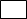 Российской Федерации проведение торгов (конкурсов, аукционов) для заключения договоров строительного подряда является обязательным, с уровнем ответственности:на выполнение работ по строительству, реконструкции, капитальному ремонту особо опасных, технически сложных и уникальных объектов капитального строительства за исключением объектов использования атомной энергии;В случае преобразования организации, изменения ее наименования, фамилии, имени, отчества индивидуального предпринимателя, места нахождения, иной информации, содержащейся в реестре членов Ассоциации СРО «ГС СКФО», обязуемся уведомлять Ассоциацию СРО «ГС СКФО») в письменной форме или путем направления электронного документа в установленном порядке о наступлении любых событий, влекущих за собой изменение такой информации (сведений), в течение трех рабочих дней со дня, следующего за днем наступления таких событий.Вступительный взнос, взносы в соответствующие компенсационные фонды обязуемся внести в течение семи рабочих дней со дня получения уведомления о приеме в члены Ассоциации СРО «ГС СКФО»)Достоверность сведений в представленных документах подтверждаем.С Уставом и внутренними документами Ассоциация СРО «ГС СКФО») на дату подачи настоящего заявления ознакомлены и обязуемся их соблюдать.Приложения: документы по прилагаемой описи на	листах.(должность)	(подпись)	(фамилия и инициалы)М.П.ПРИЛОЖЕНИЕ №2к Положению о членстве в Ассоциации СРО «ГС СКФО»Общие сведения о претенденте на вступление в Ассоциации СРО «ГС СКФО»«   »	20  г.(Должность)	(Подпись)	(Ф.И.О.)Приложение №3к Положению о членстве в Ассоциации СРО «ГС СКФО»Согласие на обработку персональных данныхСубъект персональных данных: 	(Фамилия, Имя, Отчество полностью)Паспорт: серия	№  	выдан  	Адрес субъекта персональных данных: 	в соответствии с требованиями статьи 9 Федерального закона от 27.07.2006 № 152-ФЗ «О персональных данных» принимаю решение о предоставлении моих персональных данных и подтверждаю свое согласие на их обработку в Ассоциации СРО «ГС СКФО», с целью подтверждения соответствия требованиям Ассоциации СРО «ГС СКФО» в связи с представлением документов, необходимых для членства в Ассоциации СРО «ГС СКФО», а также для достижения целей, предусмотренных законодательством РФ в части осуществления и выполнения, возложенных на Ассоциацию СРО «ГС СКФО» функций, полномочий и обязанностей, в том числе по обработке персональных данных, подлежащих опубликованию или обязательному раскрытию в соответствии с законодательством РФ.Перечень персональных данных, на обработку которых дается согласие субъекта персональных данных:фамилия, имя, отчество, пол, дата рождения, адрес субъекта персональных данных, контактный номер телефона, адрес электронной почты, место фактического осуществления деятельности, ИНН, СНИЛС, ОГРНИП;паспортные данные (вид документа, серия, номер документа, орган, выдавший документ(наименование, код), дата выдачи документа);сведения об образовании, повышении квалификации, независимой оценки квалификации, профессиональной переподготовке, аттестации (в том числе копии дипломов, аттестатов, удостоверений, свидетельств и т.п., номера, даты выдачи и сроки действия документов, наименование специальностей, учебных заведений, образовательных программ и т.п.);сведения о трудовой деятельности (в том числе копии трудовой книжки, трудовых договоров, должностных инструкций и т.п., сведения о местах работы с указанием штатной должности, об опыте работы, трудовом стаже, прошлых местах работы и занимаемых должностях, сведения о работодателях (ИНН, ОГРН, полное и сокращенное наименование, адрес) и т.п.);сведения о смене ФИО (в том числе копия свидетельства о заключении брака или иной документ подтверждающий смену ФИО).Предоставляю Ассоциации СРО «ГС СКФО» право осуществлять все действия (операции) с моими персональными данными, включая сбор, запись, систематизацию, накопление, хранение, обновление, изменение, извлечение, использование, обезличивание, блокирование, передачу, удаление, уничтожение. Союз вправе обрабатывать мои персональные данные посредством хранения на бумажном носителе и внесения их в электронную базу данных, включения в списки (реестры) и отчетные формы, предусмотренные внутренними документами Ассоциации СРО «ГС СКФО».Настоящее согласие действует бессрочно, срок хранения моих персональных данных не ограничен.Субъект персональных данных вправе в любое время отозвать данное согласие на обработку персональных данных путем направления в Ассоциацию СРО «ГС СКФО» письменного заявления о прекращении обработки его персональных данных. Ассоциация СРО «ГС СКФО» прекращает обработку персональных данных субъекта с момента официального получения такого заявления.Подпись субъекта персональных данных: 	(Фамилия, Имя, Отчество полностью)«	»	20	г.Приложение №4к Положению о членстве в Ассоциации СРО «ГС СКФО»Сведенияо наличии принадлежащих на праве собственности или ином законном основании зданий и (или) сооружений, и (или) помещений, строительных машин и механизмов, транспортных средств, средств технологического оснащения, передвижных энергетических установок, средств контроля и измерений и (в случае необходимости) средств обеспечения промышленной безопасности.«   »	20  г.(Должность)	(Подпись)(Фамилия И.О.)*Прикладываются копии документов.Приложение №5к Положению о членстве в Ассоциации СРО «ГС СКФО»На бланке организациис указанием исх. № и датыВ Ассоциацию СРО «Гильдия строителей СКФО» (Ассоциация СРО «ГС СКФО»)ЗАЯВЛЕНИЕо внесении изменений в реестр членов Ассоциации СРО «ГС СКФО»Юридическое лицо/ИП(полное, сокращенное и фирменное наименование, организационно- правовая форма в соответствии с учредительными документами /Фамилия, Имя, Отчество ИП)адрес места нахождения /адрес регистрации по месту жительства ИП    	(полный адрес в соответствии сосведениями ЕГРЮЛ/ЕГРИП с указанием почтового индекса)(Дата, место рождения, сведения о документе, удостоверяющем личность для ИП)просит внести изменения в сведения, содержащиеся в реестре членов Ассоциации СРО «ГС СКФО».Сообщаем	следующие	сведения,	необходимые	для	внесения	в	реестр	членов саморегулируемой организации:Идентификационный номер налогоплательщика ИННОсновной государственный регистрационный номер юридического лица ОГРНОсновной государственный регистрационный номер записи о государственной регистрации индивидуального предпринимателяОГРНИПТелефон:  	Адрес электронной почты (e-mail):Адрес сайта в сети Интернет:Просим предоставить право (нужное отметить знаком «V»):     осуществления строительства, реконструкции, капитального ремонта, объектов капитального строительства, стоимость которого по одному договору подряда составляет:     заключения договоров строительного подряда и договоров подряда на осуществление сноса объектов капитального строительства с использованием конкурентных способов, совокупный размер обязательств по которым составляет:на выполнение работ по строительству, реконструкции, капитальному ремонту особо опасных, технически сложных и уникальных объектов капитального строительства за исключением объектов использования атомной энергии.Дополнительный взнос в полном объеме в соответствующий компенсационный фонд Ассоциации СРО «ГС СКФО» обязуемся внести в течение семи рабочих дней со дня получения уведомления о положительном решении Совета Ассоциации СРО «ГС СКФО» по существу настоящего Заявления.Достоверность сведений в представленных документах подтверждаем.Приложения: документы по прилагаемой описи на	листах.(должность)	(подпись)	(фамилия и инициалы)М.П.Приложение №6к Положению о членстве в Ассоциации СРО «ГС СКФО»Сведенияо совокупном размере обязательств по договорам строительного подряда и договорам подряда на осуществление сноса объектов капитального строительства,заключенным (наименование организации/ФИО ИП) с использованием конкурентных способов заключения договоров, и количестве договоровНа дату подачи заявления о внесении изменений в сведения, содержащиеся в реестре членов Ассоциации СРО «ГС СКФО» (наименование организации/ФИО ИП) заключено договоров* строительного подряда и договоров подряда на осуществление сноса объектов капитального строительства с использованием конкурентных способов заключения договоров.Совокупный размер обязательств по действующим договорам строительного подряда и договорам подряда на осуществление сноса объектов капитального строительства, заключенным с использованием конкурентных способов заключения договоров, на дату подачи настоящих сведений составил	рублей **.«   »	20  г.(должность)	(подпись)	(фамилия и инициалы)М.П.Исполнитель:  	(Фамилия Имя Отчество)Телефон: 	* Учитываются договоры строительного подряда заключенные с использованием конкурентных способов заключения договоров с 1 июля 2017 года.** Учитываются обязательства по договорам в рамках:Федерального закона от 5 апреля 2013 г. N 44-ФЗ «О контрактной системе в сфере закупок товаров, работ, услуг для обеспечения государственных и муниципальных нужд» при осуществлении закупок конкурентными способами определения поставщиков (подрядчиков, исполнителей), в том числе закупки у единственного поставщика (подрядчика, исполнителя), предусмотренные пунктами 24 и 25 части 1 статьи 93 Федерального закона от 5 апреля 2013 г. N 44-ФЗ «О контрактной системе в сфере закупок товаров, работ, услуг для обеспечения государственных и муниципальных нужд»);Федерального закона от 18 июля 2011 г. N 223-ФЗ «О закупках товаров, работ, услуг отдельными видами юридических лиц»;Постановления Правительства Российской Федерации от 1 июля 2016 г. N 615 «О порядке привлечения подрядных организаций для оказания услуг и (или) выполнения работ по капитальному ремонту общего имущества в многоквартирном доме и порядке осуществления закупок товаров,работ, услуг в целях выполнения функций специализированной некоммерческой организации, осуществляющей деятельность, направленную на обеспечение проведения капитального ремонта общего имущества в многоквартирных домах».При проведении расчета фактического совокупного размера обязательств члена Союза, по договорам строительного подряда и договорам подряда на осуществление сноса объектов капитального строительства, заключенным таким членом с использованием конкурентных способов заключения договоров, в него не включаются обязательства, признанные сторонами, по указанным договорам подряда, исполненными на основании акта приемки результатов работ.Сведенияоб образовании, квалификации, стаже работы,Приложение №7к Положению о членстве в Ассоциации СРО «ГС СКФО»повышении квалификации, аттестации, независимой оценке квалификации специалистов (наименование юридического лица/ ФИО индивидуального предпринимателя), выполняющих трудовые функции по организации строительства, реконструкции, капитального ремонта, сноса объектов капитального строительства«   »	20  г.(Должность)	(Подпись)	(Фамилия И.О.)М.П.Исполнитель:  	(Фамилия Имя Отчество)Телефон: 	Прикладываются документы, заверенные индивидуальным предпринимателем, руководителем юридического лица и печатью (при наличии):* Прикладываются копии документов об образовании, в то числе о профессиональной переподготовке, подтверждающие указанные сведения.** Прикладываются копии трудовых книжек (либо выписки из трудовых книжек) либо иной документ подтверждающий нахождение специалиста по основному месту работы, должностные инструкции.*** Прикладываются копии документов, подтверждающих повышение квалификации.**** В случае прохождения аттестации по правилам, установленным Федеральной службой по экологическому, технологическому и атомному надзору (Ростехнадзор), прикладываются копии документов, подтверждающих прохождение указанной аттестации. В случае прохождения независимой оценки квалификации в порядке, установленном в соответствии с Федеральным законом от 3 июля 2016 года № 238-ФЗ «О независимой оценке квалификации», прикладываются свидетельства о квалификации.***** Прикладываются копии уведомлений о включении сведений в Национальный реестр специалистов в области строительстваПриложение №8к Положению о членстве в Ассоциации СРО «ГС СКФО»На бланке организациис указанием исх. № и датыВ Ассоциацию СРО «Гильдия строителей СКФО» (Ассоциация СРО «ГС СКФО»)ЗАЯВЛЕНИЕо добровольном прекращении членства в Ассоциации СРО «ГС СКФО»Юридическое лицо/ИП(полное, сокращенное и фирменное наименование, организационно-правовая форма в соответствии с учредительными документами /Фамилия, Имя, Отчество ИП)адрес места нахождения /адрес регистрации по месту жительства ИП	 	(полный адрес в соответствии сосведениями ЕГРЮЛ/ЕГРИП с указанием почтового индекса)(Дата, место рождения, сведения о документе, удостоверяющем личность для ИП)Идентификационный номер налогоплательщика ИННОсновной государственный регистрационный номер юридического лица ОГРНТелефон:Адрес электронной почты (e-mail):(должность)	(подпись)	(фамилия и инициалы)М.П.АССОЦИАЦИЯ САМОРЕГУЛИРУЕМАЯ ОРГАНИЗАЦИЯМЕЖРЕГИОНАЛЬНОЕ ОТРАСЛЕВОЕ ОБЪЕДИНЕНИЕ РАБОТОДАТЕЛЕЙ«ГИЛЬДИЯ СТРОИТЕЛЕЙ СЕВЕРО-КАВКАЗСКОГО ФЕДЕРАЛЬНОГО ОКРУГА»( АССОЦИАЦИЯ СРО МООР «ГС СКФО»)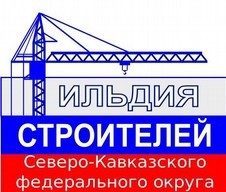 ПОЛОЖЕНИЕО ЧЛЕНСТВЕ В АССОЦИАЦИИ, В ТОМ ЧИСЛЕ О ТРЕБОВАНИЯХ К ЧЛЕНАМ АССОЦИАЦИИ, О РАЗМЕРЕ, ПОРЯДКЕ РАСЧЕТА И УПЛАТЫ ВСТУПИТЕЛЬНОГО ВЗНОСА, ЧЛЕНСКИХ ВЗНОСОВ(новая редакция)МАХАЧКАЛА - 2024 г.1.РАЗРАБОТАНОИсполнительным органом Ассоциации СРО «ГС СКФО»2.ПРЕДСТАВЛЕНО НАРАССМОТРЕНИЕСоветом Ассоциации СРО «ГС СКФО»3.УТВЕРЖДЕНОРешением внеочередного Общего собрания членов Ассоциации СРО "Гильдия строителей Северо-Кавказского федерального округа", (протокол № 22 от 01 июня 2017 г.).4.ВНЕСЕНЫ ИЗМЕНЕНИЯРешением Общего собрания членов Ассоциации СРО "Гильдия строителей Северо-Кавказского федерального округа"(протокол № 24 от 25 апреля 2019 г.).5.ВНЕСЕНЫ ИЗМЕНЕНИЯРешением Общего собрания членов Ассоциации СРО "Гильдия строителей Северо-Кавказского федерального округа"(протокол № 28 от 26 апреля 2023 г.).6.ВНЕСЕНЫ ИЗМЕНЕНИЯРешением Общего собрания членов Ассоциации СРО "Гильдия строителей Северо-Кавказского федерального округа"(протокол № 29 от 18 апреля 2024 г.).7.ВВОДИТСЯ ВЗАМЕНПоложения «О членстве в Ассоциации, в том числе о требованиях к членам ассоциации, о размере, порядке расчета и уплаты вступительного взноса, членских взносов»(протокол № 28 от 26 апреля 2023 г.)8.ВВОДИТСЯ В ДЕЙСТВИЕС 1 сентября 2024 года, но не ранее, чем со дня внесения сведений о нем в государственный реестр саморегулируемых организаций, основанных на членстве лиц, осуществляющих строительство.Уровень ответственности члена АссоциацииСтоимость работ по одному договоруРазмер членского взносаРуб./месяцРазмер членского взносаРуб./кварталРазмер членского взносаРуб./год12345Простой уровень(только снос ОКС)6000,0018000,0072000,001 уровеньне превышает 90,00 млн. руб.6000,0018000,0072000,002 уровеньне превышает 500,00 млн. руб.9000,0027000,00108000,003 уровеньне превышает 3,00 млрд. руб.13000,0039000,00156000,004 уровеньне превышает 10,00 млрд. руб.16000,0048000,00192000,005 уровеньсоставляет 10,00млрд. руб. и более21000,0063000,00252000,00Уровни ответственностиСтоимость работ по одному договору, в рубляхРазмер взноса в Компенсационный фонд возмещения вреда, в рубляхНеобходимый уровень (отметить знаком «V»)Простой уровень ответственности (при осуществлении только сноса объекта капитального строительства, не связанного со строительством, реконструкциейобъекта капитального строительства)100 000Первыйне превышает90 миллионов100 000Второйне превышает500 миллионов500 000Третийне превышает3 миллиарда1 500 000ЧетвертыйНе превышает10 миллиардов2 000 000Пятый10 миллиардов и более5 000 000Уровни ответственностиПредельный размер обязательств по всем договорам, в рубляхРазмер взноса в Компенсационный фонд обеспечения договорныхобязательств, в рубляхНеобходимый уровень (отметить знаком«V»)Первыйне превышает90 миллионов200 000Второйне превышает500 миллионов2 500 000Третийне превышает3 миллиарда4 500 000Четвертыйне превышает7 000 00010 миллиардовПятый10 миллиардови более25 000 000№ ппВопросыСведения1Полное наименование2Сокращенное наименование3Дата основания(учреждения) организации4ОГРН/ОГРНИП,дата регистрации5ИНН, КПП,дата постановки на учет6Место нахождения (Юридический адрес юридического лица)/адрес регистрации по месту жительства индивидуального предпринимателя7Адрес направления корреспонденции (почтовый адрес)8Дополнительные адреса (фактический адрес, адреса дополнительных офисов, филиалов и представительств)9Адреса электронной почты(e-mail)e-mail 1e-mail 2e-mail 310Адреса сайтов в информационно- коммуникационной сети Интернет11Телефон/факс(с кодом города)12Наименование должности руководителя13ФИО руководителя(полностью)14Дата рождения руководителя15Телефон руководителя16Главный бухгалтер: (ФИО,телефон)17Контактное(уполномоченное)лицо (ФИО, телефон),	e- mail18ФИО лица ответственного за обмен информации через личный кабинет19Основной вид деятельности(нужное оставить)Осуществление функций застройщика, самостоятельно осуществляющего строительство, реконструкцию, капитальный ремонт, снос объектов капитального строительстваОсуществление функций технического заказчикаОсуществление функций генерального подрядчикаОсуществление строительства, реконструкции, капитального ремонта, сноса по договорам, заключаемым в результате конкурентных процедур, установленных законодательством РФВыполнение отдельных видов работ по договорам строительного подряда, подряда на снос объектов капитального строительства, заключаемым напрямую с застройщиком (техническим заказчиком или иным лицом, указанным в ст. 55.4 Градостроительного кодекса РФ)Выполнение отдельных видов работ по договорам строительного подряда, заключаемым с генеральным подрядчикомДругое (указать) 	20Специализация организации (нужное оставить)Строительство объектов коммунального хозяйстваСтроительство социальных объектовСтроительство коммерческой недвижимостиСтроительство промышленных объектовСтроительство линейных объектов, в т.ч. дорог, мостов и путепроводовСтроительство жильяСнос объектов капитального строительстваДругая (указать)  	21Перечень текущих объектов капитального строительства с указанием их стоимости по договорам подряда22Виды работ, выполняемых собственными силами (указать)23Виды сопутствующей деятельности (при наличии указать)24Основной регион деятельности по строительству (указать)25Дополнительные регионы деятельности по строительству (указать)26Наличие системы (положения) проведения строительного контроля27Наличие системы контроля качества СМР, сертифицированной системы менеджмента качества в строительстве (указать срок действия сертификата СМК)28Наличие действующих лицензий в области строительства и сроки их действия.29Дополнительная информация(по усмотрению юридического лица/индивидуального предпринимателя)30Сведения о персонале, выполняющем функции в области строительстваРуководители: ИТР:Рабочие: Общая численность сотрудников:№ п/пНаименованиеКоличество(шт., м2)Правовой статус (собственность,арена, лизинг)ДокументДокументДокументПримечание№ п/пНаименованиеКоличество(шт., м2)Правовой статус (собственность,арена, лизинг)Вид документаНомердатаПримечание12345678Уровни ответственностиСтоимость работ по одному договору, в рубляхРазмер взноса в Компенсационный фонд возмещения вреда, в рубляхНеобходимый уровень (отметить знаком«V»)Первыйне превышает90 миллионов100 000Второйне превышает500 миллионов500 000Третийне превышает3 миллиарда1 500 000ЧетвертыйНе превышает10 миллиардов2 000 000Пятый10 миллиардов и более5 000 000Уровни ответственностиСовокупный размер обязательств по всем договорам, в рубляхРазмер взноса в Компенсационный фонд обеспечения договорныхобязательств, в рубляхНеобходимый уровень (отметить знаком«V»)Первыйне превышает90 миллионов200 000Второйне превышает500 миллионов2 500 000Третийне превышает3 миллиарда4 500 000Четвертыйне превышает10 миллиардов7 000 000Пятый10 миллиардови более25 000 000№ п/пДолжность, форма работы (основное место работы/совмес тительство)Фамилия, Имя, ОтчествоОбразование, наименование образовательной организации, факультет, специальность, квалификация, номер и дата выдачи документа	об образовании*Общий стаж по профессии, специальности или направлению подготовки	в области строительства**Сведения	оповышении квалификации: наименование образовательной организации,	дата выдачи документа о повышении квалификации, срок его действия***Сведения	об аттестации, информация		о независимой оценке квалификации****Уведомление	о включении сведений в Национальный реестр специалистов	в области строительства (идентификационный номер, дата решения комиссии)*****12Наличие в штате организации инженерно-технического персоналаНаличие в штате организации инженерно-технического персоналаНаличие в штате организации инженерно-технического персоналаНаличие в штате организации инженерно-технического персоналаНаличие в штате организации инженерно-технического персоналаНаличие в штате организации инженерно-технического персоналаНаличие в штате организации инженерно-технического персоналаНаличие в штате организации инженерно-технического персонала12